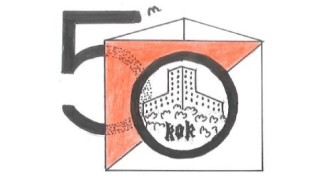 Instruktion KOK 50 årsjubilæumsløbPraktiske oplysninger KOK Jubilæumsløb lørdag d. 30. marts:Løbsområde/kort: Lilballe, 1:7.500, ækvidistance 2,5 meter, tegnet 2019.Parkering/mødested: Sletteskovvej 85, parkering på græsmark.Afmærkning fra Birkemosevej/SletteskovvejStart mellem kl. 10 og 11.15 - der er fristartFra parkering til start ca. 500 meter.Der løbes med SportIdent, lånebrikker ved start.Bane 1: 5,3 km, 16 poster, sværBane 2: 3,3 km, 12 poster, sværBane 3: 3,1 km, 12 poster, mellemsværBane 4: 3,5 km, 17 poster, letBane 5: 2,3 km, 12 poster, letDer er ekstra kort - hvis man evt. ikke skulle være forhåndstilmeldt, og gerne vil løbe en tur alligevel.Pris 30 kr. kan betales efter løbet - mobile pay eller kontant. KOK-løbere dog gratis.Efter løbet er der brikaflæsning ved KOK's klublokale, Bøgelund, Bramdrupskovvej 40.Se evt. kortskitse på løbskortet. Mål er i umiddelbar nærhed af parkering.Bad og omklædning på Bøgelund. Ingen præmier.Der er jubilæums-reception fra kl. 12 på Bøgelund.Spørgsmål til Per Eg, tlf. 20837456.